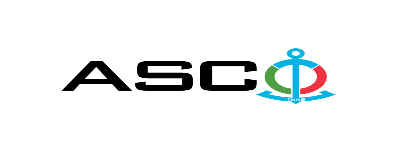 “AZƏRBAYCAN XƏZƏR DƏNİZ GƏMİÇİLİYİ” QAPALI SƏHMDAR CƏMİYYƏTİNİN№ AM164/2022 nömrəli 28.10.2022-ci il tarixində şirkətin balansında olan “Ordubad” gəmisi üçün MAN 6K45GFCA baş və MAN 6T23LH köməkçi mühərriklərin ehtiyat ehtiyat hissələrinin SATINALINMASI MƏQSƏDİLƏ KEÇİRDİYİAÇIQ MÜSABİQƏNİN QALİBİ HAQQINDA BİLDİRİŞ                                                              “AXDG” QSC-nin Satınalmalar KomitəsiSatınalma müqaviləsinin predmeti“Ordubad” gəmisi üçün MAN 6K45GFCA baş və MAN 6T23LH köməkçi mühərriklərin ehtiyat ehtiyat hissələrinin satınalınmasıQalib gəlmiş şirkətin (və ya fiziki şəxsin) adıMT Kaspian MMCMüqavilənin qiyməti (ƏDV daxil)123 668.78 AZNMalların tədarük şərtləri (incoterms-2010) və müddətiDDP Bakıİş və ya xidmətlərin yerinə yetirilməsi müddəti80 gün